Kochasz dzieci? Nie pal śmieciStatystycznie każdy Polak produkuje rocznie około 300 kg odpadów. Spora część jest spalana w niewłaściwy sposób, w domowych i przydomowych piecach. Taka praktyka powoduje, że na co dzień oddychamy zanieczyszczonym powietrzem. Chcąc przeciwdziałać temu zjawisku Gmina Oświęcim zorganizowała plastyczny konkurs ekologiczny. Jest adresowany do uczniów szkół podstawowych i gimnazjów. Do wygrania m.in. rowery, tablety czy plecaki.14 listopada przypada ogólnopolski dzień „czystego powietrza”, ustanowiony przez Fundację Ekologiczną „Arka”. Stąd pomysł władz gminy na przeprowadzenie konkursu pod hasłem: Kochasz dzieci, nie pal śmieci. Jego idea jest prosta: chodzi o zaszczepienie właściwych praktyk najmłodszemu pokoleniu i kształtowanie postawy proekologicznej. – Mamy nadzieję, że dzięki takim działaniom spacer w zimowe popołudnie będzie nie tylko możliwy, ale przede wszystkim przyjemny – podkreśla Wójt Gminy Oświęcim, Albert Bartosz.Palenie śmieci, zwłaszcza w sezonie grzewczym to ogromny problem dla polskich gmin i miast. Wiele osób nie potrafi oprzeć się pokusie. Niekontrolowany proces spalania śmieci w warunkach domowych prowadzi do zanieczyszczenia powietrza. Do atmosfery przedostają się trujące substancje zwane furanami i dioksynami, a ograniczenie kosztów materiałów opałowych jest pozorne. Domowa utylizacja niszczy też przewody kominowe i domowe piece. – Właśnie dlatego takie kampanie społeczne są bardzo istotne. Dbając o środowisko, dbamy o naszą lokalną przestrzeń i lepszą jakość życia. Z chęcią wspieramy takie działania – mówi Marlena Majcherek, Dyrektor Marketingu Pośrednictwa Finansowego „KREDYTY-Chwilówki” Sp. z o.o.W konkursie ekologicznym bierze udział 9 szkół z terenu Gminy Oświęcim. Jest adresowany do uczniów podstawówek oraz gimnazjów. Nagrody to m.in. rowery, tablety, plecaki, aparaty czy zestawy słuchawkowe. Prace na konkurs można nadsyłać do 13 listopada 2015 r.Szczegółowe informacje dotyczące konkursu można znaleźć na stronie Urzędu Gminy w Oświęcimiu: www.oswiecim-gmina.pl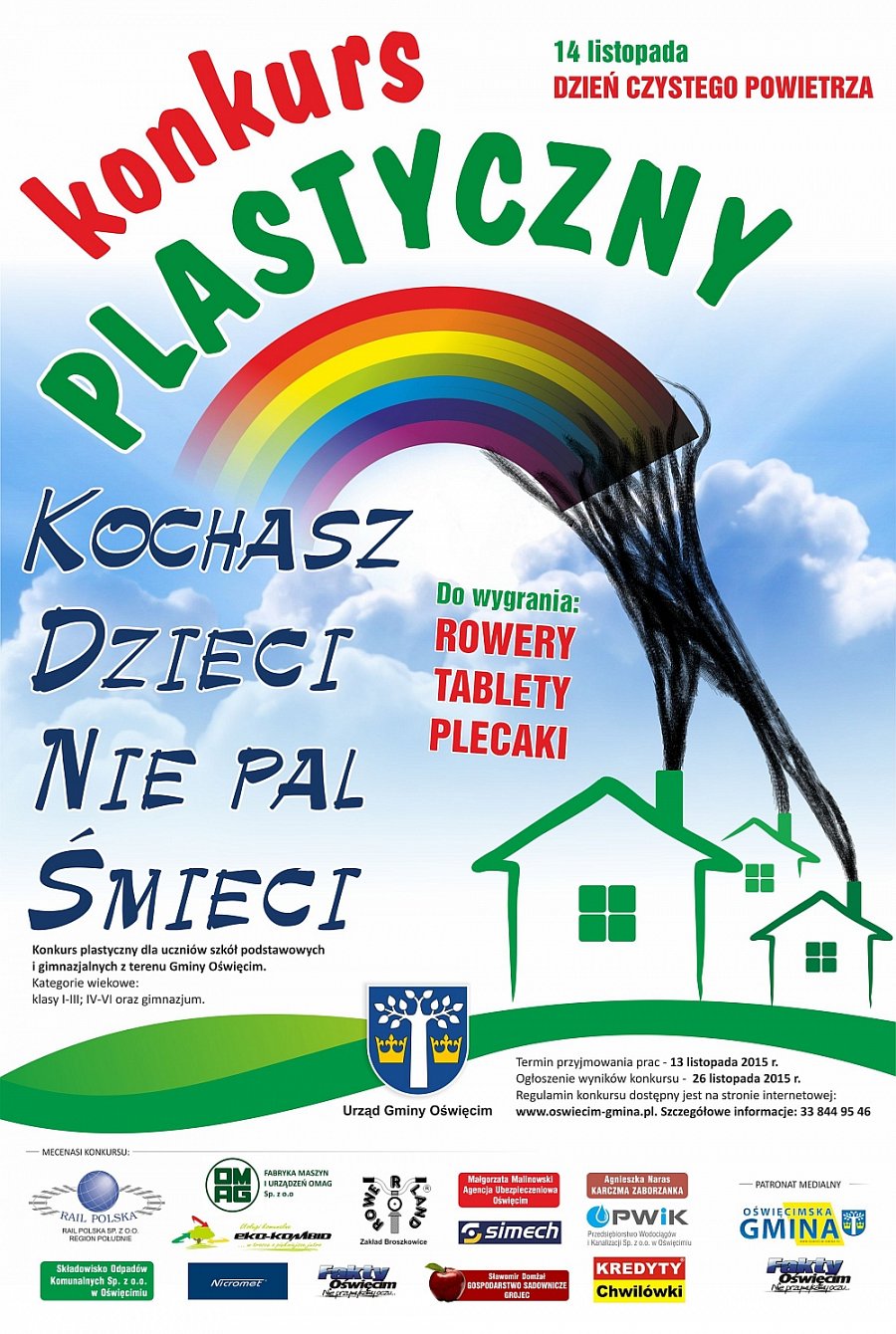 